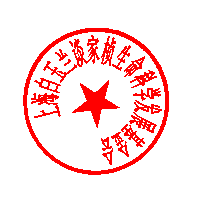 上海市基金会年度工作报告书（2020年度）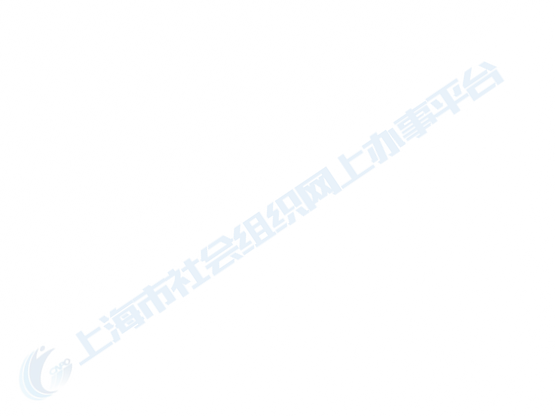 本基金会按照《中华人民共和国慈善法》《基金会管理条例》及相关规定，编制（2020）年度工作报告。基金会理事会及理事、监事保证年度工作报告内容真实、准确和完整，并承担由此引起的一切法律责任。一、基本信息说明：现任国家工作人员按照民函［2004］270号规定执行。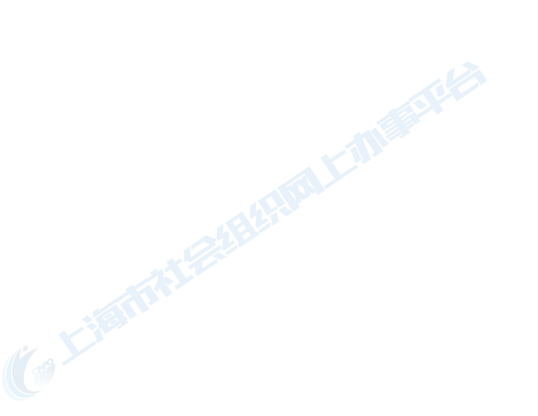 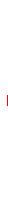 二、机构建设情况（一）理事会召开情况本年度共召开（2）次理事会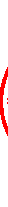 （二）理事会成员情况（三）监事情况（四）专职工作人员情况本机构共有专职工作人员（6）位，请填写秘书长及以下工作人员情况，如果理事、监事中有专职在基金会工作的，也需填写。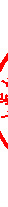 专职工作人员的年平均工资为：60200说明：年平均工资值为领薪工作人员工资之和除以领薪工作人员数。（五）内部制度建设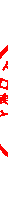  (                         七)年度登记、备案事项办理情况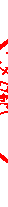 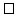 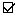 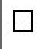 说明：                              (1)信息公开媒体是指进行如下公示的媒体：公布募捐公告(包括通过义演、义赛、义卖、义展等活动进行募捐)公布公益资助项目公布公益资助项目                                                       (2)开展的公益项目名称应与年度工作报告主报告中公益项目名称一致。2、 代表机构情况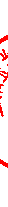 3、 内设机构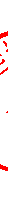 三、慈善活动支出和管理费用情况（一）接受捐赠情况、大额捐赠收入情况	单位：人民币元（四）业务活动开展情况      1、本年度公益慈善项目开展情况本年度共开展了（2）项公益慈善项目，年度受助人数（ 0）人，项目总支出为（1067850）元人民币，具体情况如下：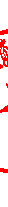 说明：                                                                              1、项目介绍应包括项目内容、运行时间、目标、受益方、已经取得或预期成效及项目合作方等。2、上述项目应当包括专项基金开展的公益项目。慈善组织公开募捐备案情况.是否在登记的民政部门进行了募捐方案备案 :（ 否） 2                                                         、本年度开展的援助"三区三州"等深度贫困地区和其他扶贫活动情况本年度是否开展援助"三区三州"等深度贫困地区和其他扶贫活动（否） 3          、涉外活动情况（1） 基本信息	  无此情况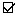 （2）接受境外捐赠（含募捐）情况 （单位：人民币元）	  无此情况（3）在境外设立机构情况	  无此情况（4）对外交流合作项目（含分支、代表机构开展的合作项目）	  无此情况（5） 参加国际组织（含分支、代表机构参加的境外组织）	  无此情况（6）2020年对外活动主要成绩、问题和管理政策建议	  无此情况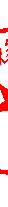 （五）重大公益慈善项目收支明细表全部公益慈善数:（2）,其中重大公益慈善项目数（2）。说明：1、重大公益慈善项目名称应与公益慈善项目开展情况表中项目名称一致。2、满足下列条件之一的公益慈善项目应填列上表：（1）该项目的捐赠收入超过基金会当年捐赠总收入的20%；（2）该项目的支出超过基金会当年总支出的20%；（3）项目持续时间在2年以上的（包括2年）。（六）重大公益慈善项目大额支付对象说明：基金会向某交易方支付金额占一个重大公益慈善项目支出5%以上的，该交易方为该项目的大额支付对象。四、保值增值投资活动情况1、保值增值投资活动情况2、持有股权的实体情况说明：（1）控制是指对被投资单位的持股比例在50%以上且有权决定其财务和经营政策，投资企业能够对被投资单位实施控制的，被投资（2）非控制是指对被投资单位的持股比例在20%以下且无权决定其财务和经营政策。（3）共同控制是指是指按照合同约定对某项经济活动所共有的控制，仅在与该项经济活动相关的重要财务和生产经营决策需要分享（4）重大影响是指对被投资单位的持股比例在20%－50%之间且对一个企业的财务和经营政策有参与决策的权利，但并不能够控制或（5）对被投资单位无控制、无共同控制且无重大影响的，长期投资按成本法核算；若对被投资单位具有控制、共同控制或重大影响 3                                                                  、委托投资情况（是指将财产委托给受金融监督管理部门监管的机构进行投资）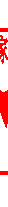 关联方未结算应付项目余额关联方未结算预收项目余额（九）应收款项及客户1、应收款项账龄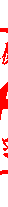  2          、预付款项客户（十一）应付款项（十二）预收账款（十三）其他需要说明的情况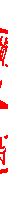 七、财务会计报告资产负债表编制单位：上海白玉兰谈家桢生命科学发展基金会	年度：2020	单位：人民币元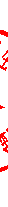 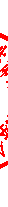 业务活动表编制单位：上海白玉兰谈家桢生命科学发展基金会	年度：2020	单位：人民币元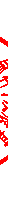 现金流量表编制单位：上海白玉兰谈家桢生命科学发展基金会	编制时间：2021-02-28	单位：人民币元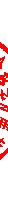 八、接受监督管理情况（一）年检年报情况（二）评估情况：尚未参加评估，或者评估登记有效期已过（三）行政处罚情况：本基金会是否受到过行政处罚: 否（四）整改情况：登记管理机关针对2019年度工作向本基金会发出过责令整改通知书或改进建议书的， 请详细说明针对责令整改通知书或改进建议书中提出的问题都采取了哪些整改措施：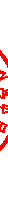 九、履行信息公开义务情况（一）公开基本信息1、公开经民政部门核准的章程： 是2、公开理事长、副理事长、秘书长、理事、监事的基本情况 ： 是3、公开下设的秘书处组成部门、专项基金和其他机构的名称、设立时间、存续情况、业务范围或者主要职能 ： 是4、公开重要关联方： 否5、公开联系人、联系方式，门户网站、官方微博、官方微信或者移动客户端等网络平台： 是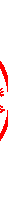 6、公开信息公开制度、项目管理制度、财务和资产管理制度： 是8、公开因公出国（境）经费、公务用车购置及运行费用、公务招待费用、公务差旅费用标准： 否（二） 在登记管理机关指定的媒体上公开2019年度工作报告摘要： 是（三）公开2019年度工作报告全文： 是(四)                       公开公益慈善项目信息1、公开公益慈善项目内容、实施地域、受益人群： 否2、公开公益慈善项目收入、支出情况： 否3、公开公益慈善项目剩余财产处理情况： 否未公开原因:其他原因（五）公开慈善信托信息： 否未公开原因:没有开展慈善信托（六）公开重大资产变动情况、重大投资活动情况： 否未公开原因:没有重大投资活动（七）公开重大交易或者资金往来情况： 否未公开原因:没有重大交易或者资金往来（八）公开关联交易情况： 否未公开原因:没有发生关联交易十、监事意见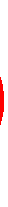 十一、人员情况（一） 从业人员情况（从业人员中不含理事） 1、从业人员总数（8）人。其中，专职人员（6）人；兼职人员中国家机关在职（0）人 ，企事业单位在职（1）人 ，离退休返聘（1）人 ，其他（0）人2、年龄结构：35岁及以下（3）人 ，36—50岁（2）人 ，51—60岁（2）人 ，60岁以上（1）人。3、学历结构：高中及以下（1）人 ，大学本科及专科（5）人 ，硕士及以上（2）人 ，其中留学半年以上归国人员（1）人4、从业人员中持有“社会工作者”资格证书（0）人 ,持有从事岗位相应专业技术资格证书（1）人5、从业人员中担任区县级以上党代表（0）人， 人大代表（0）人 ，政协委员（0）人从业人员中专职人员担任区县级以上党代表（0）人， 人大代表（0）人 ，政协委员（0）人6、专、兼职人员中具有行政级别：省部级（0）人 ，厅局级（0）人 ，处级（0）人7、志愿者数（0）人 ,志愿劳动时间（0）小时说明：“专职工作人员”是指以基金会工作为主要职业，含全日制或签订劳动合同或直接从基金会领取报酬的人员， 包括：在原单位保留人事关系，被委派或者受聘到基金会工作的人员； 离退休返聘或者再就业的人员社会招聘人员等。说明：“志愿者”是指本年度曾在基金会志愿劳动，不领取薪酬的人员。“志愿劳动时间”是指本年度志愿者为基金会志愿劳动的累计时间。（二） 理事监事信息1、负责人总数（4）人,其中女性数（0）人*负责人总数指在基金会中担任副秘书长以上职务的人数理事数（6）人,监事数（3）人在职：省部级（0）人 ,厅局级（0）人 ,处级（0）人 ,科级（0）人离退休：省部级（0）人, 厅局级（0）人, 处级（0）人, 科级（0）人2、参政议政情况理事监事中担任区县级以上党代表（0）人， 人大代表（0）人 ，政协委员（0）人理事监事中具有行政级别：省部级（0）人， 厅局级（0）人， 处级（0）人在职负责人情况 ：退离休负责人情况 ：十二、财务情况（一） 资产及收支情况上年度净资产合计：4345632.32 元，其中限定性净资产：0 元，非限定性净资产：4345632.32 元。本年度收入合计：3280152.73 元其中，   1、捐赠收入：3260000 元   2、提供服务收入： 0 元   3、商品销售收入：0 元   4、政府补助（资助）收入：0 元   5、投资收益：0 元   6、会费收入：0 元   7、其他收入：20152.73 元本年度费用合计：1581003.58 元其中，   1、业务活动成本：1067850.36 元， 其中公益事业支出：1067850.36 元   2、管理费用：503249.08 元（其中工资福利：235336.9 元 ，办公开支：267912.18 元 ，其他：0 元 ）   3、筹资费用：6480 元   4、其他费用：3424.14 元本年度净资产合计：6044781.47 元，其中限定性净资产：400000 元，非限定性净资产：5644781.47 元。*（上年度净资产合计+本年度收入合计-本年度费用合计=本年度净资产合计）十三、脱贫攻坚情况脱贫攻坚项目数量 0 个， 脱贫攻坚攻坚支出总计 0 元， 其中政府补助 0 元。十四、年度工作总结    2020年度上海白玉兰谈家桢生命科学发展基金会以促进中国生命科学技术创新、科技成果转化为主要抓 手，并奖励获得谈家桢生命科学奖的杰出贡献科研人员、资助学术交流、科普宣传等公益项目为目的，开展多项活动。在2020年，上海白玉兰谈家桢生命科学发展基金会遵守法律法规，履行各项义务，对财务状况进行了审计，在网站依法公开各项信息，2020年也是基金会理事会的换届时间，在本年度里，完成了理事会和监事会的换届选举，在民政局完成了多项变更登记。由于疫情原因，2020年第十三届谈家桢生命科学奖延期至2021年举行。十五、下年度工作计划    2021年度工作计划                              1、充实和完善各专业委员会的工作，形成条例、规章和制度。2、在总结“谈家桢生命科学奖”颁奖十二年以来，以评选奖励为主，过渡到将获得成果加速转化、促进中国生命科学领域提速发展做出贡献，为产、学、研的有机结合，培养一流科学家提供公益服务平台。                    3、2021年继续完成在浙江省宁波市与宁波政府共建“谈家桢先生纪念馆”的相关工作。4、继续筹备“谈家桢生命科学奖中医奖”筹备中医领域的奖励委员会和专家评审委员会，特别是弘扬祖国中医文化，创新中医关键技术及在发扬藏医、蒙医、苗医等名族医药发展上，为中国中医事业的大发展做出我们应有的贡献。5、加强对基金会管理层的管理和调整、引进更多人才，形成合力，共同做好基金会的工作。6、加强对举办谈家桢生命科学奖的资金和专项项目的资金募集。基金会名称上海白玉兰谈家桢生命科学发展基金会上海白玉兰谈家桢生命科学发展基金会上海白玉兰谈家桢生命科学发展基金会上海白玉兰谈家桢生命科学发展基金会统一社会信用代码统一社会信用代码53310000MJ4950475H53310000MJ4950475H53310000MJ4950475H最近一次取得税收优惠资格年度和批次是否取得取得优惠的时间批准部门批准文号公益性捐赠税前扣除资格否非营利组织免税资格是2017-05-27上海市浦东新区地方税务局浦税35-15所其【2017】市二-13号其他:（可填写）宗旨以开展促进中国生命科学领域的创新、发展和生命科学教育等事业的慈善活动为宗旨。以开展促进中国生命科学领域的创新、发展和生命科学教育等事业的慈善活动为宗旨。以开展促进中国生命科学领域的创新、发展和生命科学教育等事业的慈善活动为宗旨。以开展促进中国生命科学领域的创新、发展和生命科学教育等事业的慈善活动为宗旨。业务范围奖励获得谈家桢生命科学奖的杰出贡献科研人员，资助学术交流、科普宣传等公益项目。奖励获得谈家桢生命科学奖的杰出贡献科研人员，资助学术交流、科普宣传等公益项目。奖励获得谈家桢生命科学奖的杰出贡献科研人员，资助学术交流、科普宣传等公益项目。奖励获得谈家桢生命科学奖的杰出贡献科研人员，资助学术交流、科普宣传等公益项目。基金会类型非公募基金会非公募基金会非公募基金会非公募基金会是否慈善组织是是认定（登记）为慈善组织时间2016-10-20是否取得公开募捐资格证书取得证书时间成立时间2016-10-202016-10-20原始基金数额200.0万元业务主管单位上海市科学技术委员会上海市科学技术委员会上海市科学技术委员会上海市科学技术委员会基金会住所碧波路500号304室碧波路500号304室碧波路500号304室碧波路500号304室电子邮箱cctan@cctanfoundation.orgcctan@cctanfoundation.org传真网址    www.cctanfoundation.org    www.cctanfoundation.org邮政编码201203秘书长姓名固定电话移动电话电子邮箱秘书长兰马021-5080318613301625766	cctan@cctanfoundation.org年报工作联系人姓名固定电话移动电话电子邮箱年报工作联系人张忆琳021-5080318618221618380	cctan@cctanfoundation.org社会组织新闻发言人姓名固定电话移动电话电子邮箱社会组织新闻发言人兰马021-5080318613301625766	cctan@cctanfoundation.org理事长谈向东谈向东理事数6.0监事数33负责人中担任过省部级及以上领导职务的人数0负责人数（理事长、副理事长、秘书长）44负责人中现任国家工作人员的人数0专项基金数00代表机构数0持有股权的实体数00专职工作人员数6志愿者数00举办刊物情况0会计师事务所名称上海望源会计师事务所上海望源会计师事务所审计意见类型无保留意见报告日期2021-02-282021-02-28报告编号望源审（2021）1012 号1、本基金会于 2020-07-15召开（ 1）届（ 8）次理事会议1、本基金会于 2020-07-15召开（ 1）届（ 8）次理事会议会议时间：2020-07-15会议地点：上海市浦东新区碧波路500号306室会议议题：上海白玉兰谈家桢生命科学发展基金会第一届换届理事会出席理事名单：谈向东、陈启宇、谢毅、陈少雄、兰马未出席理事名单：饶子和、曹雪涛出席监事名单：崔峻未出席监事名单：金力、沈渭忠会议决议：1、以无记名投票形式通过上海白玉兰谈家桢生命科学发展基金会2019年度工作报告及基金会各项工作制度。2、以无记名投票形式通过上海白玉兰谈家桢生命科学发展基金会第二届理事会人选的提案。3、以无记名投票形式通过上海白玉兰谈家桢生命科学发展基金会第二届监事会报告，同意第二届监事会人选的提案。4、以无记名投票形式通过上海白玉兰谈家桢生命科学发展基金会章程修改报告并同意章程变更。5、同意2020年第十三届谈家桢生命科学奖由上海市生物医药行业协会承办，以及第十三届谈家桢生命科学奖评选延期开展。备注：2、本基金会于 2020-07-15召开（ 2）届（ 1）次理事会议2、本基金会于 2020-07-15召开（ 2）届（ 1）次理事会议会议时间：2020-07-15会议地点：上海市浦东新区碧波路500号306室会议议题：上海白玉兰谈家桢生命科学发展基金会第二届第一次理事会会议出席理事名单：谈向东、谢毅、陈启宇、曹跃琼、兰马、陈少雄未出席理事名单：无出席监事名单：崔峻、易锦媛未出席监事名单：金力会议决议：1、通过上海白玉兰谈家桢生命科学发展基金会三年工作纲要和实施意见。 2、同意并通过上海白玉兰谈家桢生命科学发展基金会2019年度监事会报告。4、同意并通过由谈向东教授担任上海白玉兰谈家桢生命科学发展基金会第二届理事会理事长。5、同意并通过由谢毅教授，陈启宇先生担任上海白玉兰谈家桢生命科学发展基金会第二届理事会副理事长。6、同意并通过由兰马先生担任上海白玉兰谈家桢生命科学发展基金会秘书长。7、同意并通过上海白玉兰谈家桢生命科学发展基金会证书有效期延续事项。备注：序号姓名性别出生日期理事会职务在登记管理机关备案时间（最近一届）本年度出席理事会会议次数任期开始时间任期截止时间本年度在基金会领取的报酬和补贴      (人民币元)领取报酬和补贴事由是否为党政机关、国有企事业单位退（离）休干部退（离）休干部是否办理备案手续1陈启宇男1972-04-30副理事长2020-11-1722020-11-172024-11-170无否否2谈向东男1961-06-27理事长2020-11-1722020-11-172024-11-17146200工资薪金否否3谢毅男1963-06-15副理事长2020-11-1722020-11-172024-11-170无否否4兰马男1962-09-29理事2020-11-1722020-11-172024-11-1750200工资薪金否否5陈少雄男1962-03-04理事2020-11-1722020-11-172024-11-170无否否6曹跃琼女1968-12-08理事2020-11-1722020-11-172024-11-170无否否序号姓名性别出生日期任职时间在登记管理机关备案时间（最近一届）本年度出席理事会会议次数任期开始时间任期截止时间本年度在基金会领取的报酬和补贴      (人民币元)领取报酬和补贴事由是否为党政机关、国有企事业单位退（离）休干部退（离）休干部是否办理备案手续1金力男1963-03-132020-11-172020-11-1702020-11-172024-11-170无否否2易锦媛女1982-03-132020-11-172020-11-1712020-11-172024-11-170无否否3崔峻男1967-11-072020-11-172020-11-1722020-11-172024-11-170无否否序号姓名性别政治面貌出生日期学历所在部门及职务党组织关系所在党支部名称1王昌娥女群众1984-01-10高中秘书处文员无2宋帛航男群众1991-01-15硕士项目部经理无3王慧女群众1985-09-30本科财务部会计无4兰马男群众1962-09-29硕士秘书处秘书长无5张忆琳女群众1994-11-14本科秘书处文员无6谈佳明男群众1995-09-20本科秘书处文员无项目管理项目管理制度项目管理制度项目管理制度有有有有专项基金、代表机构、持有股权的实体机构管理、内设机构制度专项基金管理制度专项基金管理制度专项基金管理制度有有有有专项基金、代表机构、持有股权的实体机构管理、内设机构制度代表机构管理制度代表机构管理制度代表机构管理制度有有有有专项基金、代表机构、持有股权的实体机构管理、内设机构制度持有股权的实体机构管理制度持有股权的实体机构管理制度持有股权的实体机构管理制度无无无无专项基金、代表机构、持有股权的实体机构管理、内设机构制度内设机构制度内设机构制度内设机构制度有有有有证书印章管理 法人证书保管、使用管理制度 法人证书保管、使用管理制度 法人证书保管、使用管理制度有保管在理事长理事长证书印章管理 印章保管、使用管理制度 印章保管、使用管理制度 印章保管、使用管理制度有保管在理事长理事长工作人员管理人事管理制度有有专职工作人员 签订聘用合同人数专职工作人员 签订聘用合同人数66工作人员管理专职工作人员参加社会保险人数失业保险5养老保险5医疗保险5工作人员管理专职工作人员参加社会保险人数工伤保险5生育保险5工作人员管理奖惩制度有有业务培训制度业务培训制度有有志愿者管理制志愿者管理度有有有有志愿者数0财务和资产管理财务管理制度有有有有有有财务和资产管理资产管理制度有有有有有有财务和资产管理人民币开户银行及账号中国建设银行张江支行：3105 0161 3936 0000 1263 交通银行上海分行：3100 6666 1018 8001 39829 中国建设银行张江支行：3105 0261 3936 0000 0098中国建设银行张江支行：3105 0161 3936 0000 1263 交通银行上海分行：3100 6666 1018 8001 39829 中国建设银行张江支行：3105 0261 3936 0000 0098中国建设银行张江支行：3105 0161 3936 0000 1263 交通银行上海分行：3100 6666 1018 8001 39829 中国建设银行张江支行：3105 0261 3936 0000 0098中国建设银行张江支行：3105 0161 3936 0000 1263 交通银行上海分行：3100 6666 1018 8001 39829 中国建设银行张江支行：3105 0261 3936 0000 0098中国建设银行张江支行：3105 0161 3936 0000 1263 交通银行上海分行：3100 6666 1018 8001 39829 中国建设银行张江支行：3105 0261 3936 0000 0098中国建设银行张江支行：3105 0161 3936 0000 1263 交通银行上海分行：3100 6666 1018 8001 39829 中国建设银行张江支行：3105 0261 3936 0000 0098财务和资产管理外币开户银行及账号无无无无无无财务和资产管理财政登记有有税务登记税务登记国税;地税;国税;地税;财务和资产管理使用票据种类公益救助性捐赠票据;公益救助性捐赠票据;公益救助性捐赠票据;公益救助性捐赠票据;公益救助性捐赠票据;公益救助性捐赠票据;财务和资产管理财会人员姓名岗位电 话是否持有会计证专业技术资格专业技术资格财务和资产管理财会人员王慧会计50803186是有有财务和资产管理财会人员王莉会计50803186是有有财务和资产管理财会人员是信息公开信息公开制度有有有有有有其他管理制度无无无无无无无工作人员工资福利和行政办公支出支付标准有工作人员工资福利和行政办公支出列支原则有工作人员工资福利和行政办公支出审批程序有项目直接运行费用支付标准有项目直接运行费用列支原则有项目直接运行费用审批程序有资产管理和处置投资决策程序有资产管理和处置分权与授权有资产管理和处置隔离回避制度无资产管理和处置最大投资额度无资产管理和处置直接投资和委托投资的范围无资产管理和处置检查投资经营情况的方式和频率无党员总人数党员总人数1 人1 人1 人1 人1 人专职人员中党员数专职人员中党员数0 人本年新发展党员数本年新发展党员数0 人群团工作是否建立公会否是否建立团组织否是否建立妇联否群团工作工会形式工会人员工会隶属关系群团工作共青团员人数共青团员人数0 人0 人0 人0 人群团组织开展活动次数0次0次党建工作联络员姓名联系方式派出单位党建工作联络员陈少雄021-50803186上海市生物医药行业协会事项办理情况批准时间 变更名称 变更住所已办理2020-11-17 变更业务范围 变更原始基金 变更法定代表人 变更业务主管单位 变更基金会类型 变更宗旨 修改章程已办理2020-11-17 负责人变更 变更代表机构、分支机构名称 变更代表机构、分支机构住所 变更代表机构、分支机构业务范围 变更代表机构、分支机构负责人专项基金总数0 个本年度新设0个专项基金总数0 个本年度注销0个代表机构总数0个本年度新设0个代表机构总数0个本年度注销0 个持有股权的实体总数0 个本年度新设0 个持有股权的实体总数0 个本年度注销0 个内设机构总数0个序号专项基金名称成立时间发起人出资人负责人使用帐户性质是否成立专项基金管理机构   (无记录)   (无记录)   (无记录)   (无记录)   (无记录)   (无记录)   (无记录)   (无记录)专项基金管理机构人数本年召开会议次数募集资金来源资金的使用是否符合基金会的管理制度和章程开展的公益项目名称开展的公益项目名称信息公开的媒体   (无记录)   (无记录)   (无记录)   (无记录)   (无记录)   (无记录)   (无记录)   (无记录)序号名称成立时间负责人住所帐户性质开户银行和帐号开户银行和帐号序号名称成立时间负责人住所帐户性质开户银行帐号   (无记录)   (无记录)   (无记录)   (无记录)   (无记录)   (无记录)   (无记录)   (无记录)序号名称负责人住所   (无记录)   (无记录)   (无记录)   (无记录)项目现金非现金合计一、本年捐赠收入326000003260000（一）来自境内的捐赠326000003260000其中：来自境内自然人的捐赠10000010000来自境内法人或其他组织的捐赠325000003250000（二）来自境外的捐赠000其中：来自境外自然人的捐赠000来自境外法人或其他组织的捐赠000二、大额捐赠收入情况二、大额捐赠收入情况二、大额捐赠收入情况二、大额捐赠收入情况捐赠人本年捐赠额本年捐赠额用途捐赠人现金非现金用途南昌经济开发区管理委员会10000000支持谈家桢生命科学奖及基金会运营上海复星公益基金会12500000支持谈家桢生命科学奖及基金会运营江苏豪森药业集团有限公司10000000支持谈家桢生命科学奖及基金会运营合计32500000项目金额上年末净资产4345632.32本年度总支出1581003.58本年度用于慈善活动的支出1067850.36管理费用503249.08其他支出9904.14本年度慈善活动支出占上年末净资产的比例（占前三年年末净资产平均数的比例）24.57%本年度管理费用占总支出的比例31.83%上年度总收入中有时间受限为上年不得使用的限定性收入为0（单位：人民币元）请说明具体情况无时间受限于上年解除时间限定的净资产为0（单位：人民币元）请说明具体情况无时间限定其他需要说明的问题无时间限定(1)项目名称：南昌科普宣传(1)本年度是否为该项目开展了公开募捐：否(1)开展公开募捐的开始时间：(1)开展公开募捐的结束时间：(1)本年度是否对该项目进行了专项审计：否(1)项目本年度收入：1000000（单位：人民币元）(1)项目本年度支出：578660.57（单位：人民币元）(1)运作模式：资助(1)服务对象：所有人;(1)服务领域：科学研究(1)服务地区：全国(1)项目介绍：宣传生命科学学科，传承谈家桢先生的精神，展现谈家桢生命科学奖获奖科学家的风采，鼓励对大健康事业的支持。(2)项目名称：谈家桢生命科学奖(2)本年度是否为该项目开展了公开募捐：否(2)开展公开募捐的开始时间：(2)开展公开募捐的结束时间：(2)本年度是否对该项目进行了专项审计：否(2)项目本年度收入：2260000（单位：人民币元）(2)项目本年度支出：489189.79（单位：人民币元）(2)运作模式：资助(2)服务对象：所有人;(2)服务领域：科学研究(2)服务地区：全国(2)项目介绍：奖励获得谈家桢生命科学奖的人员，以及谈家桢生命科学奖运营序号项目名称收入直接或委托其他组织资助给 受益人的款物为提供慈善服务和实施慈善项目发生的人员报酬、志愿者补贴和保险使用房屋、设备、物资发生的相关费用为管理慈善项目发生的差旅、物流、交通、会议、培训、审计、评估等费用其他费用总计1谈家桢奖22600000415000074189.7901770810.212南昌科普宣传100000000564315.8714344.70421339.43序号项目名称大额支付对象支付金额占基金会年度公益总支出比例用途1南昌科普宣传北京北大资源物业经营管理集团有限公司南昌分公司36681.63.44物业费2谈家桢生命科学奖基金会员工41500038.86人员工资3南昌科普宣传南昌逸若装饰设计工程有限公司35000032.78装修费4南昌科普宣传江西北大科技园建设有限公司177080.416.58租赁费序号购买的资产管理产品名称购买金额当年实际收益金额当年实际收回金额序号名称设立时间法定代表人工商登记类型被投资实体注册资金认缴注册资金本基金会出资额持股比例   (无记录)   (无记录)   (无记录)   (无记录)   (无记录)   (无记录)   (无记录)   (无记录)   (无记录)投资资产占基金会总资产的比例投资资产占基金会总资产的比例与基金会的关系核算方法期初余额本期增加本期减少期末余额   (无记录)   (无记录)   (无记录)   (无记录)   (无记录)   (无记录)   (无记录)   (无记录)   (无记录)序号受托机构受托人是否有资质在中国境内从事投资管理业务委托金额委托期限收益确定方式当年实际收益金额当年实际收回金额   (无记录)   (无记录)   (无记录)   (无记录)   (无记录)   (无记录)   (无记录)   (无记录)   (无记录)序号慈善信托名称委托方用途共同受托方   (无记录)   (无记录)   (无记录)   (无记录)   (无记录)   (无记录)序号关联方与基金会的关系   (无记录)   (无记录)   (无记录)序号关联方基金会向关联方出售产品和提供劳务基金会向关联方出售产品和提供劳务基金会向关联方采购产品和购买服务基金会向关联方采购产品和购买服务序号关联方本年发生额（元）余额（元）本年发生额（元）余额（元）   (无记录)   (无记录)   (无记录)   (无记录)   (无记录)   (无记录)序号关联方收款类型收款名称年初账面余额年初账面余额年末账面余额年末账面余额序号关联方收款类型收款名称金额（人民币元）占当年总应收百分比金额（人民币元）占当年总应收百分比   (无记录)   (无记录)   (无记录)   (无记录)   (无记录)   (无记录)   (无记录)   (无记录)序号关联方预付款名称年初账面余额年初账面余额年末账面余额年末账面余额序号关联方预付款名称金额（人民币元）占当年总应收百分比金额（人民币元）占当年总应收百分比   (无记录)   (无记录)   (无记录)   (无记录)   (无记录)   (无记录)   (无记录)序号关联方收款类型收款名称年初账面余额年初账面余额年末账面余额年末账面余额序号关联方收款类型收款名称金额（人民币占当年总应收金额（人民币占当年总应收元）百分比元）百分比   (无记录)   (无记录)   (无记录)   (无记录)   (无记录)   (无记录)   (无记录)   (无记录)序号关联方预收款名称年初账面余额年初账面余额年末账面余额年末账面余额序号关联方预收款名称金额（人民币元）占当年总应收百分比金额（人民币元）占当年总应收百分比   (无记录)   (无记录)   (无记录)   (无记录)   (无记录)   (无记录)   (无记录)账 龄年初账面余额年初账面余额年初账面余额年末账面余额年末账面余额年末账面余额账 龄账面余额坏账准备账面价值账面余额坏账准备账面价值1年以内3286.803286.810688101068811-2年0003286.803286.82-3年49302.39049302.390003年以上00049302.39049302.39合计52589.19052589.19159470.190159470.19序号客户名称年初账面余额年初账面余额年末账面余额年末账面余额欠款时间欠款原因序号客户名称金额（人民币元）占当年总应收百分比金额（人民币元）占当年总应收百分比欠款时间欠款原因1上海新张江物业管理有限公司0052589.1932.982017-05-01保证金2北大资源物业集团南昌分公司0018340.811.52020-09-30保证金3江西北大科技园建设有限公司0088540.255.522020-09-07保证金账 龄年初账面余额年初账面余额年初账面余额年末账面余额年末账面余额年末账面余额账 龄账面余额坏账准备账面价值账面余额坏账准备账面价值1年以内0000001-2年0000002-3年0000003年以上000000合计000000序号客户名称年初账面余额年初账面余额年末账面余额年末账面余额欠款时间欠款原因序号客户名称金额（人民币元）占当年总应收百分比金额（人民币元）占当年总应收百分比欠款时间欠款原因序号项 目年初账面余额本年增加额本年减少额年末账面余额   (无记录)   (无记录)   (无记录)   (无记录)   (无记录)   (无记录)序号项 目年初账面余额本年增加额本年减少额年末账面余额   (无记录)   (无记录)   (无记录)   (无记录)   (无记录)   (无记录)资产行次年初数期末数负债和净资产行次年初数期末数流动资产：流动负债：货币资金15067505.886679590.88短期借款6100短期投资200应付款项62800000801008应收款项352589.19159470.19应付工资6300预付账款400应交税金6525602647.6存 货800预收账款6600待摊费用900预提费用7100一年内到期的长期债权投资1500预计负债7200其他流动资产1800一年内到期的长期负债7400流动资产合计205120095.076839061.07其他流动负债7800流动负债合计80802560803655.6长期投资：长期股权投资2100长期负债：长期债权投资2400长期借款8100长期投资合计3000长期应付款8400其他长期负债8800固定资产：长期负债合计9000固定资产原价315006436864减：累计折旧3221966.7527488受托代理负债：固定资产净值3328097.259376受托代理负债9100在建工程3400文物文化资产3500负债合计100802560803655.6固定资产清理3800固定资产合计4028097.259376无形资产：无形资产4100净资产：非限定性净资产1014345632.325644781.47受托代理资产限定性净资产1050400000受托代理资产5100净资产合计1104345632.326044781.47资产总计605148192.326848437.07负债和净资产合计1205148192.326848437.07项    目行次上年度累计数上年度累计数上年度累计数本年度累计数本年度累计数本年度累计数项    目行次非限定性限定性合计非限定性限定性合计一、收入其中：捐赠收入1455794404557944326000003260000会费收入2000000提供服务收入3000000商品销售收入4000000政府补助收入5000000投资收益6000000其他收入925485.62025485.6220152.73020152.73收 入 合 计114583429.6204583429.623280152.7303280152.73二、费 用（一）业务活动成本12635016.020635016.021067850.3601067850.36（二）管理费用21683522.530683522.53503249.080503249.08（三）筹资费用24000648006480（四）其他费用283674.203674.23424.1403424.14费 用 合 计351322212.7501322212.751581003.5801581003.58三、限定性净资产转为非限定性净资产40000000四、净资产变动额（若为净资产减少额， 以“－"号填列）453261216.8703261216.871699149.1501699149.15项目行次金额一、业务活动产生的现金流量：接受捐赠收到的现金13260000收取会费收到的现金20提供服务收到的现金30销售商品收到的现金40政府补助收到的现金50收到的其他与业务活动有关的现金820152.73现金流入小计133280152.73提供捐赠或者资助支付的现金14652850.36支付给员工以及为员工支付的现金15650336.9购买商品、接受服务支付的现金160支付的其他与业务活动有关的现金19364880.47现金流出小计231668067.73业务活动产生的现金流量净额241612085二、投资活动产生的现金流量：收回投资所收到的现金250取得投资收益所收到的现金260处置固定资产和无形资产所收回的现金270收到的其他与投资活动有关的现金300现金流入小计340购建固定资产和无形资产所支付的现金350对外投资所支付的现金360支付的其他与投资活动有关的现金390现金流出小计430投资活动产生的现金流量净额440三、筹资活动产生的现金流量：借款所收到的现金450收到的其他与筹资活动有关的现金480现金流入小计500偿还债款所支付的现金510偿付利息所支付的现金520支付的其他与筹资活动有关的现金550现金流出小计580投资活动产生的现金流量净额590四、汇率变动对现金的影响额600五、现金及现金等价物净增加额611612085年度2017年2018年2019年年检结论年度工作报告年度工作报告年度工作报告登记管理机关发放了2019年度改进建议书：登记管理机关发放了2019年度改进建议书：否否登记管理机关发放了2019年度责令整改通知书：登记管理机关发放了2019年度责令整改通知书：否否序号刊载媒体名称、内容链接刊载日期1	    http://www.cctanfoundation.org/plus/list.php?tid=24	2020-11-25序号刊载媒体名称、内容链接刊载日期1	    http://www.cctanfoundation.org/plus/list.php?tid=28	2020-11-25序号刊载媒体名称、内容链接刊载日期1	    http://www.cctanfoundation.org/plus/list.php?tid=27	2018-11-18序号刊载媒体名称、内容链接刊载日期1	    http://www.cctanfoundation.org/2018-11-18序号刊载媒体名称、内容链接刊载日期1	    http://www.cctanfoundation.org/plus/list.php?tid=25	2020-11-25序号刊载媒体名称、内容链接刊载日期1    https://mzj.sh.gov.cn/2020-05-11序号刊载媒体名称、内容链接刊载日期1	    http://www.cctanfoundation.org/plus/list.php?tid=18	2020-04-101监事姓名：崔峻1意见：1、在项目管理上要加强监督与管理。2、在财务上，保持账目的清晰。3、对基金会管理人员的工作成果、执行情况、违规违纪情况进行全程、全面的记录和监督。1日期：2020-10-20序号姓名出生年月行政级别行政关系所在单位在本社团担任职务是否担任本社团法定代表人是否经具有干部审批权限的组织部门审批在本社团兼职届数是否在社团领取报酬和补贴   (无记录)   (无记录)   (无记录)   (无记录)   (无记录)   (无记录)   (无记录)   (无记录)   (无记录)   (无记录)序号姓名出生年月行政级别行政关系所在单位在本社团担任职务是否担任本社团法定代表人是否经具有干部审批权限的组织部门审批在本社团兼职届数是否在社团领取报酬和补贴   (无记录)   (无记录)   (无记录)   (无记录)   (无记录)   (无记录)   (无记录)   (无记录)   (无记录)   (无记录)